Application InstructionsComplete and email your application to admin@terracorps.org. We will accept applications until all positions are filled. Do not send your application directly to a Service Site.Before applying, ensure you are able to commit to the full 11-month service term totaling a minimum of 1,700 hour of service, from August 26, 2019 to July 24, 2020. Take the time to consider in advance your ability to live on a pre-tax stipend of up to $14,600 paid over 11 months ($608.33 per 24 biweekly pay periods). TerraCorps members are responsible for their own housing and at many Service Sites, must have access to reliable transportation.Please read over all AmeriCorps requirements prior to applying. These can be found on our website (https://terracorps.org/become-a-member/)Mail these three documents in order, preferably as one PDF file. Title your file: “LastName_FirstName_MiddleInitial” (i.e.,Smith_Lisa_J.pdf).  We prefer to receive applications by e-mail but materials can also be sent to us by snail mail.  Please see our mailing address below.A 1-page cover letter (share relevant experience, what you would like to get out of this opportunity, and your interest in serving with the TerraCorps program)A resume, and This completed application formWe aim to fill all 48 service positions by mid-July but will continue to accept applications until all positions are filled. Applicants may get interviews and position offers from more than one site. Please be prepared to accept positions within 5 days of receiving an offer. Position descriptions for our Service Sites are posted in the “Become a Member” section of the TerraCorps web page: https://terracorps.org/. Hosting organizations will also announce position openings on their own websites. AmeriCorps programs provide equal service opportunities. TerraCorps will recruit and select persons in all positions to ensure a diverse and inclusive climate without regard to class, race, religion, ethnicity, sex, sexual orientation, gender expression, age, disability, veteran status, color, political affiliation, creed, national origin, marital status, or any other status as protected by federal, state, and local laws. We encourage applications from individuals with disabilities and will provide reasonable accommodations for interviews and service upon request.If you have questions or need to discuss other options for submission of application documents, please contact Maria Infante, TerraCorps Chief People and Culture Officer, at minfante@terracorps.org , or at 978-364-9770 x3.Thank you for your interest in serving with TerraCorps!Maria Infante
Chief People and Culture Officer
TerraCorps 
116 John StreetLowell, MA 01852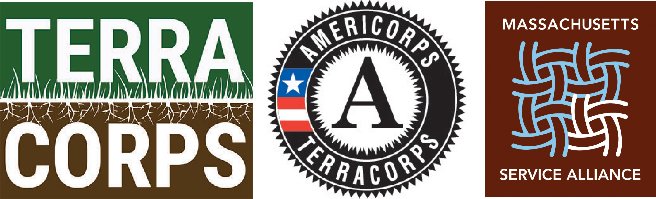 Name: 	      Full Address: 	     Phone: 	     Email Address: 	     How did you hear about TerraCorps (please be as specific as possible)?      Eligibility Requirements: Please indicate that you meet the following AmeriCorps eligibility requirements by placing an “X” next to each statement below:  	You are a US citizen, US national, or Lawful Permanent Resident Alien of the US. Note: Documentation of age and citizenship status will be required upon acceptance to the program. 	You are at least 18-years-of-age and a minimum of a high school diploma or GED
Note: TerraCorps positions generally require an associate degree or equivalent experience and skills. 	You can pass a criminal offender record information check Note: All TerraCorps applicants must be willing to submit to a criminal historybackground check, including a sex offender record check, criminal offense recordcheck, and an FBI check. Direct additional questions to TerraCorps staff. 	You have served no more than three previous terms as an AmeriCorps member
Note: AmeriCorps members may serve 4 terms and receive a maximum of 2 full-term Education Awards.Previous AmeriCorps Service:  Please list any previous placements in AmeriCorps Programs indicating when you served and if it was a full-time or part-time position.  It is our protocol to contact program staff for any applicants who are currently serving in or recent alumni of another AmeriCorps program.Program:           Year served:         Full-time:          Part-time:      Program:           Year served:         Full-time:          Part-time:      Program:           Year served:         Full-time:          Part-time:      Foreign Language Skills:  The ability to communicate in a foreign language is useful for members serving with certain Service Sites. Please note any additional language skills and place an “X” next to your level of proficiency (verbal and/or written).Language:        		     		Skill level: basic    modest   fluent   native  Language:      				Skill level: basic    modest   fluent   native  Language:      				Skill level: basic    modest   fluent   native  Position Descriptions:  In our program Members can serve in one of five different coordinator positions. Each position plays a different role in connecting communities to land. Check out the different coordinator positions below and rate your interest for each one using a scale of 1 (not at all interested) to 5 (very interested). It’s okay to assign the same number to more than one position: 	Youth Education Coordinators build the long-term capacity of their Service Site by engaging youth in service learning, experiential education, and inquiry-based science and nature learning projects. They collaborate with schools, libraries, and youth groups on projects that connect young people to the natural world, improve science literacy, and encourage healthy lifestyles. 	 Regional Collaboration Coordinators build the long-term capacity of their Service Site by assessing community needs related to land conservation and land access and organizing collaborative community projects to help meet these needs. Through collaborating with a wide range of stakeholders, RCCs tackle projects like establishing farm-to-institute systems and develop open space and recreation plans.  	Community Engagement Coordinators build the long-term capacity of their Service Site by developing culturally inclusive systems, programming, partnerships, and events. By collaborating with community groups, they demonstrate how the sustainable use and conservation of land can address community needs related to education, public health, economic development, revitalization, homelessness, poverty, hunger, and cultural decline. 	Land Stewardship Coordinators build the long-term capacity of their Service Site by creating networks of volunteers to support hands-on stewardship of community lands. They organize, train, and collaborate with municipal boards, neighborhood and civic associations, community members, youth groups, and schools to care for, improve access to, and support the long-term resiliency and sustainable use of community lands.      Urban Agriculture Coordinators build the long-term capacity of their Service Sites by creating networks of volunteers to support hands-on stewardship of community lands for agricultural use and production. They may create raised beds or community gardens, monitor and maintain urban farmland, establish sustainable food systems, provide new farmer trainings, lead community workshops, and more.Service Site Preferences:  Each year TerraCorps teams up with nonprofits across the state who act as Service Sites to host TerraCorps Members for the full service term. Applicants can serve with Service Sites from the Cape to the Berkshires. Please share your geographical preferences or limitations below. We encourage you to be as open and flexible as you can to maximize service opportunities.  Are you willing to relocate to anywhere in Massachusetts?   Yes    No  If not, what are your geographical preferences or limitations?        The specific projects and service activities carried out by members vary by Service Site. Specific position descriptions for each site are posted at https://terracorps.org/become-a-member/Based on your preferred coordinator positions and geographic locations, list in rank order the five Service Sites you are most interested in serving with (fewer than five is okay too). For each, briefly share your motivation for listing them.  Site choice and reason for selection:Service Site:      Reason:      Service Site:      Reason:      Service Site:      Reason:      Service Site:      Reason:      Service Site:      Reason:      References:  List three references that our TerraCorps Service Sites may contact for an academic, professional, or personal reference following site interviews.By checking this box, I certify that all information included in my application is accurate and true.Thank you!1.Name:      1.Title:      1.Full Address:      1.Phone:      1.Email:      1.Relation to Applicant:     Relation to Applicant:     Relation to Applicant:     Relation to Applicant:     Relation to Applicant:     1.2.Name:      Name:      Name:      Name:      2.Title:      Title:      Title:      Title:      2.Full Address:      Full Address:      Full Address:      Full Address:      2.Phone:      Phone:      Phone:      Phone:      2.Email:      Email:      Email:      Email:      2.Relation to Applicant:     Relation to Applicant:     Relation to Applicant:     Relation to Applicant:     2.2.3.Name:      Name:      Name:      3.Title:      Title:      Title:      3.Full Address:      Full Address:      Full Address:      3.Phone:      Phone:      Phone:      3.Email:      Email:      Email:      3.Relation to Applicant:     Relation to Applicant:     Relation to Applicant:     